RATIONAL FUNCTIONS – ACTIVITY (A)OBJECTIVE:In this activity, students will work cooperatively in a group of four persons each (a quartet), to analyze the given rational function. Students will factor the rational functions, find their x and y intercepts and horizontal and vertical asymptotes, all also graph the function.
RATIONAL FUNCTIONS – ACTIVITY (B)OBJECTIVE:In this activity, students will work cooperatively in a group of four persons each (a quartet), to analyze the given rational function. Students will factor the rational functions, find their x and y intercepts and horizontal and vertical asymptotes, all also graph the function.
RATIONAL FUNCTIONS – ACTIVITY (C)OBJECTIVE:In this activity, students will work cooperatively in a group of four persons each (a quartet), to analyze the given rational function. Students will factor the rational functions, find their x and y intercepts and horizontal and vertical asymptotes, all also graph the function.
RATIONAL FUNCTIONS – ACTIVITY (D)OBJECTIVE:In this activity, students will work cooperatively in a group of four persons each (a quartet), to analyze the given rational function. Students will factor the rational functions, find their x and y intercepts and horizontal and vertical asymptotes, all also graph the function.
RATIONAL FUNCTIONS – ACTIVITY (E)OBJECTIVE:In this activity, students will work cooperatively in a group of four persons each (a quartet), to analyze the given rational function. Students will factor the rational functions, find their x and y intercepts and horizontal and vertical asymptotes, all also graph the function.
RATIONAL FUNCTIONS – ACTIVITY (A)OBJECTIVE:In this activity, students will work cooperatively in a group of four persons each (a quartet), to analyze the given rational function. Students will factor the rational functions, find their x and y intercepts and horizontal and vertical asymptotes, all also graph the function.
AnswersRATIONAL FUNCTIONS – ACTIVITY (B)OBJECTIVE:In this activity, students will work cooperatively in a group of four persons each (a quartet), to analyze the given rational function. Students will factor the rational functions, find their x and y intercepts and horizontal and vertical asymptotes, all also graph the function.
AnswersRATIONAL FUNCTIONS – ACTIVITY (C)OBJECTIVE:In this activity, students will work cooperatively in a group of four persons each (a quartet), to analyze the given rational function. Students will factor the rational functions, find their x and y intercepts and horizontal and vertical asymptotes, all also graph the function.
AnswersRATIONAL FUNCTIONS – ACTIVITY (D)OBJECTIVE:In this activity, students will work cooperatively in a group of four persons each (a quartet), to analyze the given rational function. Students will factor the rational functions, find their x and y intercepts and horizontal and vertical asymptotes, all also graph the function.
AnswersRATIONAL FUNCTIONS – ACTIVITY (E)OBJECTIVE:In this activity, students will work cooperatively in a group of four persons each (a quartet), to analyze the given rational function. Students will factor the rational functions, find their x and y intercepts and horizontal and vertical asymptotes, all also graph the function.
AnswersGIVEN:NAMES:
Student 1: ___________________________________
Student 2: ___________________________________
Student 3: ___________________________________Student 4: ___________________________________Student 1: Find the domain of the function.Student 2: Find the range of the function.Student 3: Find the  of .Student 4: Find the  of .Student 1: Graph the function.
Student 2: Locate  (P) on the graph.    Student 3: Identify the horizontal asymptote.Student 4: Identify the vertical asymptote.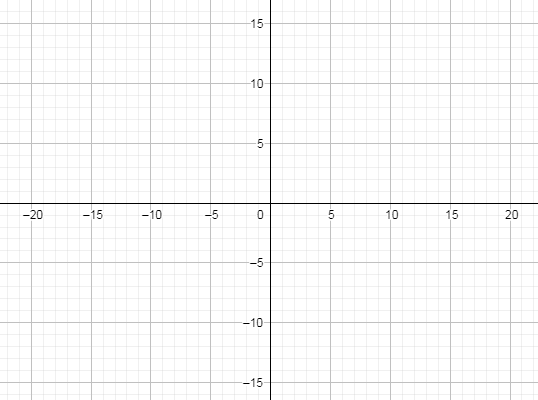 GIVEN:NAMES:
Student 1: ___________________________________
Student 2: ___________________________________
Student 3: ___________________________________Student 4: ___________________________________Student 1: Find the domain of the function.Student 2: Find the range of the function.Student 3: Find the  of .Student 4: Find the  of .Student 1: Graph the function.
Student 2: Locate  (P) on the graph.    Student 3: Identify the horizontal asymptote.Student 4: Identify the vertical asymptote.GIVEN:NAMES:
Student 1: ___________________________________
Student 2: ___________________________________
Student 3: ___________________________________Student 4: ___________________________________Student 1: Find the domain of the function.Student 2: Find the range of the function.Student 3: Find the  of .Student 4: Find the  of .Student 1: Graph the function.
Student 2: Locate  (P) on the graph.    Student 3: Identify the horizontal asymptote.Student 4: Identify the vertical asymptote.GIVEN:NAMES:
Student 1: ___________________________________
Student 2: ___________________________________
Student 3: ___________________________________Student 4: ___________________________________Student 1: Find the domain of the function.Student 2: Find the range of the function.Student 3: Find the  of .Student 4: Find the  of .Student 1: Graph the function.
Student 2: Locate  (P) on the graph.    Student 3: Identify the horizontal asymptote.Student 4: Identify the vertical asymptote.GIVEN:NAMES:
Student 1: ___________________________________
Student 2: ___________________________________
Student 3: ___________________________________Student 4: ___________________________________Student 1: Find the domain of the function.Student 2: Find the range of the function.Student 3: Find the  of .Student 4: Find the  of .Student 1: Graph the function.
Student 2: Locate  (P) on the graph.    Student 3: Identify the horizontal asymptote.Student 4: Identify the vertical asymptote.GIVEN:NAMES:
Student 1: ___________________________________
Student 2: ___________________________________
Student 3: ___________________________________Student 4: ___________________________________Student 1: Find the domain of the function.Solution: Domain = R  zero of the denominatorZero of denominator:   Domain = Student 2: Find the range of the function.Solution: Range = R  Range = Student 3: Find the  of .Solution: Set  

        
Student 4: Find the  of .Solution: Set  Student 1: Graph the function.
Student 2: Locate  (P) on the graph.    Student 3: Identify the horizontal asymptote.Student 4: Identify the vertical asymptote.GIVEN:NAMES:
Student 1: ___________________________________
Student 2: ___________________________________
Student 3: ___________________________________Student 4: ___________________________________Student 1: Find the domain of the function.Solution: Domain = R  zeros of the denominatorZeros of denominator: 
      ; Domain = Student 2: Find the range of the function.Solution: Range = R  {Range = Student 3: Find the  of .Solution: Set  
         , 
Since    and 

 Student 4: Find the  of .Solution: Set  
  

 Student 1: Graph the function.
Student 2: Locate  (P) on the graph.    Student 3: Identify the horizontal asymptote.Student 4: Identify the vertical asymptote.GIVEN:NAMES:
Student 1: ___________________________________
Student 2: ___________________________________
Student 3: ___________________________________Student 4: ___________________________________Student 1: Find the domain of the function.Solution: Domain = R  zeros of the denominatorZeros of denominator: 
      ; Domain = Student 2: Find the range of the function.Solution: Range = R  {Range = Student 3: Find the  of .Solution: Set  
         ,  
Since    and 

 Student 4: Find the  of .Solution: Set  
  

 Student 1: Graph the function.
Student 2: Locate  (P) on the graph.    Student 3: Identify the horizontal asymptote.Student 4: Identify the vertical asymptote.GIVEN:NAMES:
Student 1: ___________________________________
Student 2: ___________________________________
Student 3: ___________________________________Student 4: ___________________________________Student 1: Find the domain of the function.Solution: Domain = R  zeros of the denominatorZeros of denominator:    
Domain = Student 2: Find the range of the function.Solution: Range = R  {Range = Student 3: Find the  of .Solution: Set  
         ,    
Since    and 
 Student 4: Find the  of .Solution: Set  
  

 Student 1: Graph the function.
Student 2: Locate  (P) on the graph.    Student 3: Identify the horizontal asymptote.Student 4: Identify the vertical asymptote.GIVEN:NAMES:
Student 1: ___________________________________
Student 2: ___________________________________
Student 3: ___________________________________Student 4: ___________________________________Student 1: Find the domain of the function.Solution: Domain = R  zeros of the denominatorZeros of denominator: 
Domain = Student 2: Find the range of the function.Solution: Range = R  {Range = Student 3: Find the  of .Solution: Set  
            
Since 
 does not exist Student 4: Find the  of .Solution: Set  
  

 Student 1: Graph the function.
Student 2: Locate  (P) on the graph.    Student 3: Identify the horizontal asymptote.Student 4: Identify the vertical asymptote.